nr 6/2021 (880)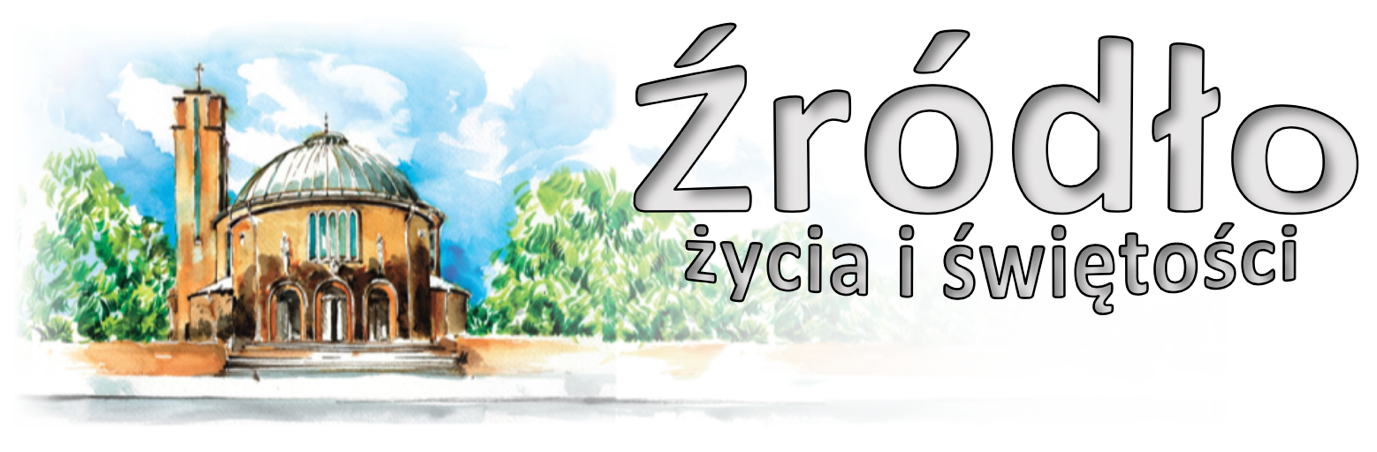 7 lutego 2021 r.gazetka rzymskokatolickiej parafii pw. Najświętszego Serca Pana Jezusa w RaciborzuV Niedziela ZwykłaEwangelia według św. Marka (Mk 1,29-39)„Jezus po wyjściu z synagogi przyszedł z Jakubem i Janem do domu Szymona i Andrzeja. Teściowa zaś Szymona leżała w gorączce. Zaraz powiedzieli Mu o niej. On podszedł do niej i podniósł ją ująwszy za rękę, tak iż gorączka ją opuściła. A ona im usługiwała. Z nastaniem wieczora, gdy słońce zaszło, przynosili do Niego wszystkich chorych i opętanych; i całe miasto było zebrane u drzwi. Uzdrowił wielu dotkniętych rozmaitymi chorobami i wiele złych duchów wyrzucił, lecz nie pozwalał złym duchom mówić, ponieważ wiedziały, kim On jest. Nad ranem, gdy jeszcze było ciemno, wstał, wyszedł i udał się na miejsce pustynne, i tam się modlił. Pośpieszył za Nim Szymon z towarzyszami, a gdy Go znaleźli, powiedzieli Mu: Wszyscy Cię szukają. Lecz On rzekł do nich: Pójdźmy gdzie indziej, do sąsiednich miejscowości, abym i tam mógł nauczać, bo na to wyszedłem. I chodził po całej Galilei, nauczając w ich synagogach i wyrzucając złe duchy.”Udał się na miejsce pustynne i tam się modlił” (Mk 1,35). Trzeba, byście modlili się w różnych miejscach i na różne sposoby. Potrzeba zawsze się modlić i nie ustawać (zob. Łk 18,1), jak mówił Pan Jezus. Bardzo ważna jest modlitwa we wspólnocie rodzinnej: modlitwa rodziców z dziećmi, wspólna modlitwa małżonków, a wcześniej jeszcze modlitwa narzeczonych. Nade wszystko poprzez modlitwę rodzina przekształca się w „Kościół domowy”, który starożytni pisarze chrześcijańscy nazywali właśnie ecclesiola, małym Kościołem. Lecz nie tylko rodzina; każdy człowiek, każdy chrześcijanin jest, według słów Apostoła, „świątynią Bożą” (1 Kor 3,16), i dlatego sprawą kluczową jest, aby każdy człowiek się modlił…, aby nie oddalał się od modlitwy, aby nie pozwolił się nigdy zwyciężyć przez pokusę niemodlenia się, przez lenistwo duchowe…, aby powrócił do modlitwy, także za cenę największych wysiłków. Właśnie tak: jest to sprawa kluczowa dla naszego chrześcijańskiego życia, dla ludzkiego życia. Modlitwa jest także podstawowym wymiarem parafii. Parafia jest przede wszystkim wspólnotą tych, którzy się modlą. Jest także – i powinna być – szkołą modlitwy. Całe bogactwo jej form i jej zwyczajów winno w niej się rozwijać. Parafianie powinni znać modlitwę ustną, modlitwę śpiewaną, według swoich możliwości winni móc kosztować modlitwy myślnej, modlitwy wewnętrznej. Modlitwa jest także pierwszym i podstawowym apostolstwem wspólnoty chrześcijańskiej, apostolstwem modlitwy i apostolstwem parafii poprzez modlitwę. Z tego to rodzi się także cała ewangelizacja parafii, odpowiedzialność za Ewangelię, o której mówi dzisiaj, w Liście do Koryntian, św. Paweł: „Biada mi, gdybym nie głosił Ewangelii” (1 Kor 9,16). Przy pomocy modlitwy, często żarliwej, chrześcijanin, kapłan, osoba poświęcona, świecki może, jak Apostoł narodów, stać się „wszystkim dla wszystkich” (1 Kor 9,22). Bez modlitwy człowiek wyjaławia się wewnętrznie, zamyka się w mrocznych granicach swojego egoizmu lub egocentryzmu, „traci swoją duszę” (zob. Mk 8,36), nie pozyskuje innych dla zbawienia, dla Królestwa Bożego, dla dobra, dla pokoju, dla sprawiedliwości i dla miłości.					św. Jan Paweł II, 1985 r.Ogłoszenia z życia naszej parafiiPoniedziałek – 8 lutego 2021 								Mk 6,53-56	  630			Z okazji 83. urodzin mamy Elżbiety o błogosławieństwo Boże, opiekę Matki Bożej oraz o zdrowie	  900			Za †† męża Stanisława, syna Czesława, rodziców, braci i dziadków	1730			Adoracja i Różaniec za chorych, Służbę Zdrowia i o ustanie epidemii	1800	1.	Z okazji 75. rocznicy urodzin Bronisławy Jaroszewicz z podziękowaniem za otrzymane łaski, z prośbą o dalsze Boże błogosławieństwo i zdrowie (intencja od rodziny)			2.	Za † Jana Kołodziejczyka (od swatów Bartulów wraz z córką)Wtorek – 9 lutego 2021 								Mk 7,1-13	  630			Za † Walerię Czermak w 7. rocznicę śmierci	1730			Adoracja i Różaniec za chorych, Służbę Zdrowia i o ustanie epidemii	1800	1.	Za † mamę Martę Makulik w 2. rocznicę śmierci			2.	Za † Mariana Górnego (od lokatorów z ulicy Katowickiej 15)Środa – 10 lutego 2021 – św. Scholastyki, dziewicy 					Mk 7,14-23	  630			Do Miłosierdzia Bożego za † matkę Annę w 31. rocznicę śmierci, † ojca Pawła Gogolin w 67. rocznicę śmierci, †† brata i bratową, dziadków, rodzeństwo i pokrewieństwo Gogolin – Rostek	  900			Dziękczynna w intencji Piotra z okazji 75. rocznicy urodzin o zdrowie i błogosławieństwo w rodzinie	1730			Adoracja i Różaniec za chorych, Służbę Zdrowia i o ustanie epidemii	1800	1.	Za †† Edmunda Śrót, mamę Elfrydę Gawlik, rodziców Śrót i Graf, Gertrudę Cyron			2.	Za † Mariana Molenda w 2. rocznicę śmierci, †† rodziców oraz pokrewieństwo MolendaCzwartek – 11 lutego 2021 – NMP z Lourdes; Światowy Dzień Chorego 		Mk 7,24-30	  630			Do Miłosierdzia Bożego za † mamę Barbarę Wojacką i całe †† pokrewieństwo	  900			W intencji starszych i chorych Parafian	1730			Adoracja i Różaniec za chorych, Służbę Zdrowia i o ustanie epidemii	1800	1.	Msza Święta wotywna o Duchu Świętym Za † męża Kazimierza w rocznicę śmierci, brata Władysława, rodziców i dziadków z obu stron			2.	Za † Helenę Kreis (od sąsiadów z ulicy Słowackiego 32)Piątek – 12 lutego 2021 								Mk 7,31-37	  630			Za † Weronikę Czorny w 2. rocznicę śmierci	  900			O światło Ducha Świętego i nawrócenie do wiary katolickiej w rodzinie Marii i Zbigniewa	1500			Koronka do Bożego Miłosierdzia	1730			Adoracja i Różaniec za chorych, Służbę Zdrowia i o ustanie epidemii	1800	1.	Za †† Kazimierę i Augusta Jastrzębskich, dziadków z obu stron i dusze w czyśćcu cierpiące			2.	Za † Walentynę Bondarowicz w 6. rocznicę śmierci, †† Jana, Werę, Agrypinę i MakaregoSobota – 13 lutego 2021 								Mk 8,1-10	  630	1.	Za † Ewę Kucharczyk o dar życia wiecznego			2.	Za†† rodziców, dziadków z rodziny Augustyn i Bubiak	1700			Adoracja i Różaniec za chorych, Służbę Zdrowia i o ustanie epidemii	1730			Nieszpory Maryjne	1800			W sobotni wieczór: 1. Za †† rodziców Marię i Rudolfa Skatuła, rodzeństwo z obu stron, całe pokrewieństwo i dusze w czyśćcu o dar życia wiecznego			2.	Za †† ojca Józefa Komor, matkę Teresę oraz matkę Gertrudę Zaczek, brata Karola i dusze w czyśćcu cierpiące	1930			Raciborski Wieczór UwielbieniaVI Niedziela Zwykła – 14 lutego 2021 		       Kpł 13,1-2.45-46; 1 Kor 10,31-11,1; Mk 1,40-45	  700			Za mamę Irenę Butyńską z okazji urodzin, z podziękowaniem za otrzymane łaski, z prośbą o dalsze dla solenizantki i całej rodziny	  830			Godzinki o Niepokalanym Poczęciu NMP	  900			Dziękczynna w intencji Stanisława z okazji 60. rocznicy urodzin o błogosławieństwo i zdrowie dla całej rodziny	1030			Do Miłosierdzia Bożego za † mamę Bolesławę Dydyńską w 7. rocznicę śmierci			2.	W kaplicy pod kościołem dla dzieci W intencji Parafian	1200			W intencji Michała i Mateusza o błogosławieństwo Boże, zdrowie, dary Ducha Świętego na czas nauki, opiekę Matki Bożej i Aniołów Stróżów	1500			Dodatkowa Msza Święta: W intencji chorych, Służby Zdrowia i o ustanie epidemii	1600			Dodatkowa Msza Święta: Za † Adama Góreckiego, †† rodziców Marię i Jana oraz dusze w czyśćcu cierpiące (od Brygidy z rodziną)	1700			Za † Henryka Lenczyka (od sąsiadów z ulicy Słowackiego 32)	1800			Do Bożej Opatrzności z okazji 60. urodzin Kornelii z podziękowaniem za dar życia, zdrowie i otrzymane łaski, z prośbą o Boże błogosławieństwo na kolejne lata życia						Adoracja i Różaniec za chorych, Służbę Zdrowia i o ustanie epidemiiW tym tygodniu modlimy się: w intencji chorych i starszych ParafianPrzypominamy, że w kościele może przebywać do 80 osób. Prosimy o respektowanie tego limitu. Polecamy dodatkowe Msze Święte po południu (o godz.  1500, 1600 i 1700). Prosimy o zachowanie maksymalnego dystansu. Przypominamy także sposób w jaki udzielana jest Komunia Święta. W pierwszej kolejności udzielamy Komunii Świętej przy bocznych ołtarzach na rękę, następnie przy balaskach do ust. Prosimy o stopniowe podchodzenie do Komunii.Dzisiaj po Mszy wieczornej, a w dni powszednie o 1730 (w sobotę o 1700) Adoracja i Różaniec za chorych, Służbę Zdrowia oraz o ustanie epidemii. W czwartek, 11 lutego przypada wspomnienie Matki Bożej z Lourdes i Światowy Dzień Chorego. Wszystkich starszych i chorych Parafian, o ile to tylko możliwe, zapraszamy na Mszę Świętą na godz. 900. W tym roku z przyczyn sanitarnych nie jest możliwe udzielanie sakramentu chorych w większym zgromadzeniu w kościele. Można prosić o ten sakrament indywidualnie, najlepiej w domu. Po Mszy Świętej będzie udzielone błogosławieństwo Lourdzkie.W czwartek wieczorem Msza Święta wotywna o Duchu Świętym. W piątek o 1500 Koronka do Bożego Miłosierdzia.W sobotę o godz. 1930 Raciborski Wieczór Uwielbienia. Zapraszamy do wspólnej modlitwy.W przyszłą niedzielę w kościele św. Mikołaja o 1400 w ramach Spotkania Rodzinnego zapraszamy na Mszę Świętą.Od 20 lutego rozpocznie się cykl katechez przygotowujących osoby dorosłe do bierzmowania. Spotkania będą się odbywały o godz. 1900 w kolejne soboty. Osoby, które nie przyjęły jeszcze tego sakramentu zachęcamy do skorzystania z tej możliwości. Nie są wymagane wcześniejsze zapisy.W kościele Farnym na Rynku wznowiona została spowiedź. W dni powszednie okazja do spowiedzi od 1515 do 1715.Zachęcamy do korzystania z Aplikacji parafialnej na telefony z systemem Android. Zachęcamy do wysłuchania katechez liturgicznych, które są zamieszczane na stronie internetowej. Przed kościołem do nabycia: nasza parafialna gazetka „Źródło”, Gość Niedzielny. W zakrystii jest do nabycia „Droga do nieba” z dużym i małym drukiem.Kolekta dzisiejsza przeznaczona jest na potrzeby Seminarium Duchownego i Kurii Diecezjalnej.Za wszystkie ofiary, kwiaty i prace przy kościele składamy serdeczne „Bóg zapłać”. Dziękujemy za pomoc w porządkowaniu świątecznej dekoracji.www.nspjraciborz.plW minionym tygodniu odeszła do Pana: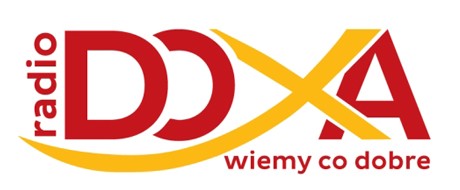 Helena Janków, lat 72, zam. na ul. Kossaka (pogrzeb we wtorek, 9 II 2021 o 12.oo)Janina Iwanowska, lat 96, zam. na ul. Pomnikowej (pogrzeb we wtorek, 9 II 2021 o 11.oo)Elżbieta Dybalska, lat 94, zam. na ul. Waryńskiego (poniedziałek, 8 II 2021 o 14.oo)Magdalena Kaszlikowska, lat 77, zam. na ul. Katowickiej (pogrzeb 2.02.2021 o 12.oo)Wieczny odpoczynek racz zmarłym dać Panie.Wielkość naszej parafiiNa początku każdego roku Urząd Skarbowy podaje ilość mieszkańców każdej z parafii. W tabeli podajemy w jaki sposób zmienia się wielkość parafii na przestrzeni lat:Jak widać obserwujemy powolny, ale systematyczny spadek ilości osób zameldowanych. Wyjątkiem jest rok 2013-2014 oraz 2007-2008 kiedy to nieco wzrosłą liczba mieszkańców. Tę tendencję nieco zmniejszą powstające bloki na ul. Łąkowej. Trzeba też zauważyć, że w związku z brakiem obowiązku meldunkowego dane te są jedynie poglądowe. Zapewne wiele z osób zameldowanych jest faktycznie nieobecnych (praca, studia) lub odwrotnie, zamieszkuje ktoś, kto zameldowany jest w innym miejscu.Katecheza LiturgicznaPrzemienienie – Konsekracja to bez wątpienia kluczowy moment Eucharystii. Podstawą są słowa „To jest Ciało moje, To jest Krew moja…”. Rozumiemy je dosłownie i choć nie zmienia się materia chleba i wina zmieszanego z odrobiną wody, wierzymy w realną obecność Chrystusa pod postaciami chleba i wina. Więcej nikt nie będzie w staniu tutaj niczego wyjaśnić.     Zgodnie z nauką Kościoła wierzymy, że w tym momencie dokonuje się uobecnienie ofiary krzyżowej Chrystusa. Przemiana chleba w Ciało Pańskie i wina w Jego Krew jest nierozerwalnie związane z ofiarą Krzyża, a dokładniej z Męką, Śmiercią i Zmartwychwstaniem Pana. To jest „Ciało za nas wydane” i „Krew za nas przelana na odpuszczenie grzechów”. Przemienienie – konsekracja oraz ofiarowanie dokonane w śmierci Chrystusa są nieodłączne. Historycznie rzecz biorąc dotykamy trzech momentów oddzielonych czasowo od siebie: wydarzenia Wieczernika, które dokonało się w Wielki Czwartek – śmierci na Krzyży w Wielki Piątek oraz Zmartwychwstania w niedzielny poranek. Jednak takie jest spojrzenie w kategoriach czasu (choć żydowski sposób liczenia czasu podpowiada nam, że dzień zaczynał się o zachodzie słońca, a więc czwartkowy wieczór należał poniekąd do piątkowego dnia w którym dokonała się ofiara Krzyża). Jednak Chrystus wchodzi w rzeczywistość grobu i nie tyle wraca z niego do poprzedniego życia (jak np. wskrzeszony Łazarz). Chrystus Z-martwych-wstaje, pokonuje śmierć i przynosi nowy rodzaj życia – życie w Ojcu, życie wieczne, w chwale. Takie też, czyli chwalebne, uwielbione jest Ciało Zmartwychwstałego. Chrystus przemienia śmierć w życie. W momencie konsekracji uobecnia się zatem pośród nas Jego śmierć i Zmartwychwstanie, czyli Jego Ofiara Krzyżowa. Oto wielka Tajemnica Wiary…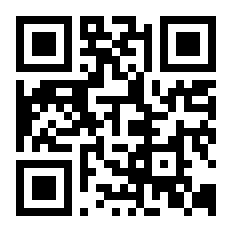 rok202120202019201820162015201420132012ilość105201063710812110091131511759119331173511850rok201120102009200820072006200520042003ilość1229812725131961290413595137691393814191